                  АДЛЕР, «НА СВЕРДЛОВА»               Лето 2022Мини-гостиница  «На Свердлова» расположена в центре Адлера. Адлер – микрорайон Сочи, расположенный в 24-х км от его центра, который фактически является полноценным курортом, самым южным и теплым на территории нашей страны. Отличные пляжи и всегда чистое море. А  так же вы можете разнообразить свой отдых, посетив местные достопримечательности: посетить океанариум, дельфинарий, дендрарий, Олимпийский парк, съездить на гору Ахун, посетить форелевое хозяйство, страусиную ферму, вольерный комплекс Кавказского государственного природного биосферного заповедника. Гостиница «На Свердлова» предоставляет своим гостям WI-FI по всей территории гостиницы, баню, сауну, автостоянку. Рядом  с гостевым домом «На Свердлова»  есть все, что нужно для отдыха: кафе, столовые, магазины, сувенирные лавки, рынок, парки аттракционов, развлекательные центры, городские пляжи, экскурсионные бюро. В 15 минутах езды от нас находятся аэропорт и ж/д вокзал. Гостиница подойдет для спокойного отдыха в центре города с уютным двориком и разнообразной южной растительностью. 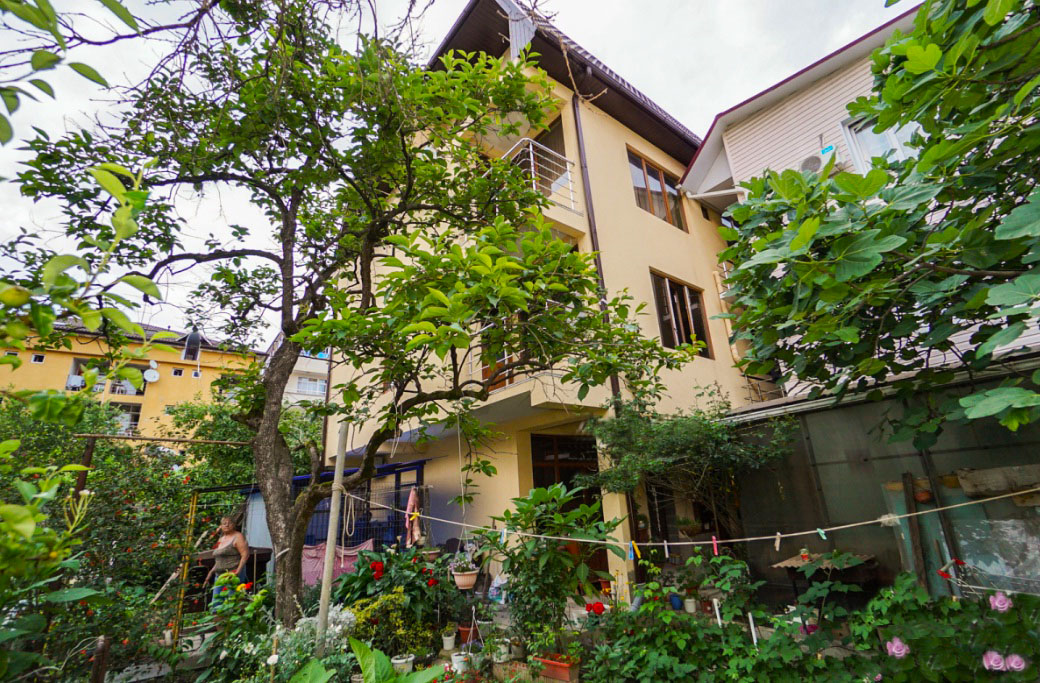 Размещение: «Эконом» 2-х, 3-х местные номера с удобствами на этаже на 2 номера ( ТВ, кондиционер, односпальные кровати, шкаф, тумбочки, стол, стулья)«Стандарт» 2 -х , 3-х местные номера с удобствами (WC, ТВ, кондиционер, односпальные или двуспальные кровати, тумбы, столик, шкаф, наличие холодильника – уточнять, доп. место-кресло-кровать).«Стандарт» 2-х, 3-х местные номера с удобствами и мини-кухней (WC, душ, ТВ,  холодильник, кондиционер, мебельный гарнитур, односпальные или двуспальные кровати, тумбы, кухня).Пляж:  1-2 мин -  песчано-галечный. Питание: в гостинице есть кухня, оборудованная необходимым набором посуды, плиты, холодильники. Дети:  до 5 лет на одном месте с родителями  - 8700 руб.,  до 12 лет скидка на проезд -200 руб.Стоимость тура на 1 человека (7 ночей)В стоимость входит: проезд на автобусе, проживание в номерах выбранной категории, сопровождение, страховка от несчастного случая. Курортный сбор за доп. плату.Выезд из Белгорода еженедельно по понедельникам.Хочешь классно отдохнуть – отправляйся с нами в путь!!!!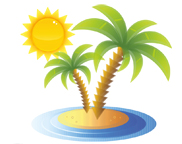 ООО  «Турцентр-ЭКСПО»                                        г. Белгород, ул. Щорса, 64 а,  III этаж                                                                                                            Остановка ТРЦ «Сити Молл Белгородский»www.turcentr31.ru             т./ф: (4722) 28-90-40;  тел: (4722) 28-90-45;    +7-951-769-21-41РазмещениеЗаездыЭКОНОМ с кондиц.2-х, 3-х мест.  с удоб.  на этаже на 2 номераСТАНДАРТСТАНДАРТДоп. место (кресло-кровать) в 2-х мест.СТАНДАРТ с мини-кухней2-х, 3-х мест. с удоб.РазмещениеЗаездыЭКОНОМ с кондиц.2-х, 3-х мест.  с удоб.  на этаже на 2 номера2-х мест. с удоб.3-х мест. с удоб.Доп. место (кресло-кровать) в 2-х мест.СТАНДАРТ с мини-кухней2-х, 3-х мест. с удоб.30.05.-08.06.98001160010900103001265006.06.-15.06.100001190011300103001295013.06.-22.06.102501230011500105001370020.06.-29.06.109501295012150105001425027.06.-06.07.114501355012950107001495004.07.-13.07.118001390013450107001515011.07.-20.07.125501475014000108001595018.07.-27.07.130001525014600 108001690025.07.-03.08. 13000 15250 14600 10800 1690001.08.-10.08. 13000 15250 14600 10800 1690008.08.-17.08. 13000 15250 14600 10800 1690015.08.-24.08. 13000 15250 14600 10800 1690022.08.-31.08.128501500014400107001670029.08.-07.09.112501400013800107001470005.09.-14.09.112501330012800105001440012.09.-21.09.108501250011950105001400019.09.-28.09.1025011950116501030013700